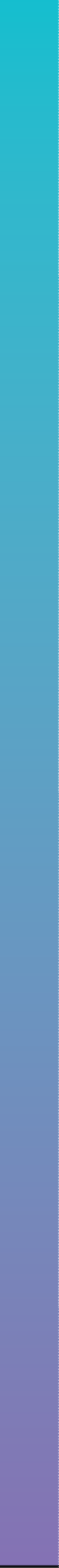 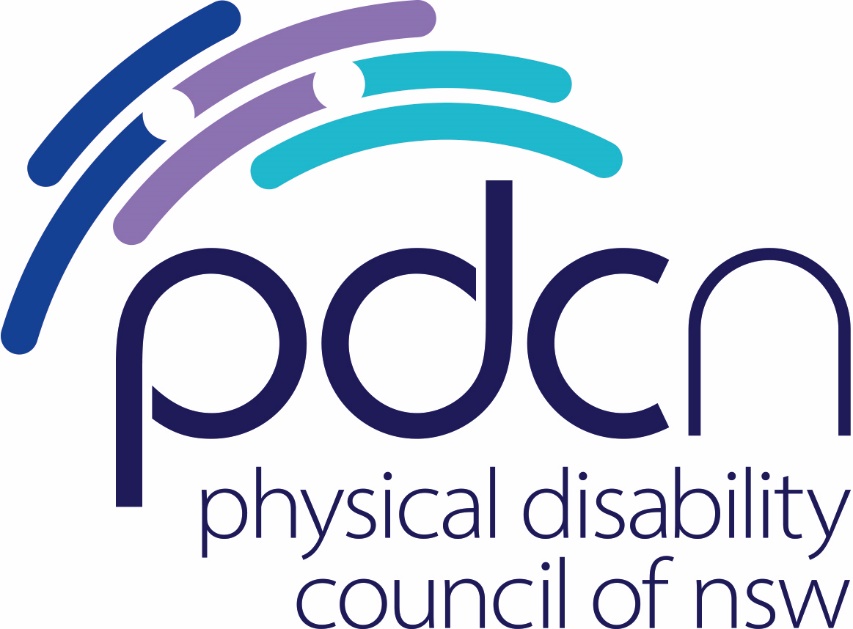 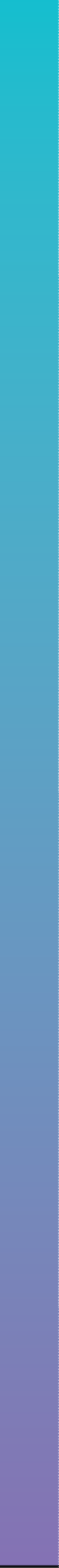 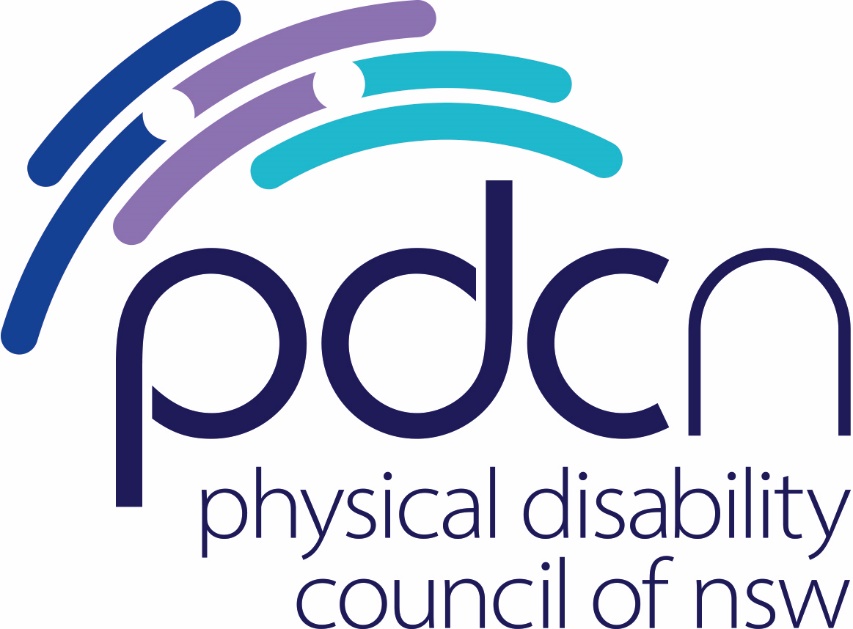 Physical Disability Council of NSW3/184 Glebe Point Road, Glebe NSW 203702 9552 1606www.pdcnsw.org.auhayley.stone@pdcnsw.org.auserena.ovens@pdcnsw.org.auWho is the Physical Disability Council of NSW? The Physical Disability Council of NSW (PDCN) is the peak body representing people with physical disabilities across New South Wales. This includes people with a range of physical disability issues, from young children and their representatives to aged people, who are from a wide range of socio-economic circumstances and live in metropolitan, rural and regional areas of NSW. Our core function is to influence and advocate for the achievement of systemic change to ensure the rights of all people with a physical disability are improved and upheld.The objectives of PDCN are: To educate, inform and assist people with physical disabilities in NSW about the range of services, structure and programs available that enable their full participation, equality of opportunity and equality of citizenship.To develop the capacity of people with physical disability in NSW to identify their own goals, and the confidence to develop a pathway to achieving their goals (i.e., self-advocate).To educate and inform stakeholders (i.e.: about the needs of people with a physical disability) so that they are able to achieve and maintain full participation, equality of opportunity and equality of citizenship.Summary of RecommendationsRecommendation 1: Develop a plain English accessible resource that can be used by people with disability to understand their rights under the Transport Standards.Recommendation 2:Provide resourcing to facilitate the AHRC to monitor and evaluate the effectiveness of the Standards and report back to Government. Recommendation 3: Give the Australian Human Rights Commission the power to self-initiate investigations, conduct audits and issue penalties for non-compliance under the Standards. Recommendation 4: Develop an App. to allow people with disability to report breaches of the Standards in real time to a regulatory authority for review. Recommendation 5:  That consistent mandatory disability awareness training be regulated in the Transport Standards and that a framework be established to monitor the impacts of disability awareness training in terms of increased sector knowledge and improved customer service. Recommendation 6:Regulate that all public transport conveyances are required to have both passive and active restraints available for use by those using assistive aids. Recommendation 7:Prescriptive and performance based Standards should be regulated across priority seating based on regulatory Option 1 - a 1:20 ratio, with passenger capacity including both seated and standing passengers, with a minimum of 2 priority seats per conveyance.   Recommendation 8: Postpone the inclusion of any guidelines allowing transport operators to issue identification of passengers who require priority seats, pending consultation with people with disability and their representative organisations. Recommendation 9: Regulate in the Transport Standards to provide both mandatory and performance requirements for access paths, manoeuvring spaces and allocated spaces in conveyances, in alignment with the updated International ISO 7176-5 Standards. Recommendation 10: Expand powers of transit officers to issue penalties to people who do not clear allocated spaces or access paths on request. Recommendation 11:  That the Transport Standards be amended to include performance requirements for Digital Information Screens in line with the most recent Australian standards. Any standards referenced should be replicated in full as a schedule to the Standards and guidance on interpreting the performance requirements should be covered in the Transport Guidelines.Recommendation 12:The Transport Standards and Guidelines should be amended to provide specific detail on lift accessibility enhancements to align the requirements under the Transport Standards across the National Construction Code and the Premises Standards. Recommendation 13: Any disruptions to lift access (including planned interruptions) should be communicated to passengers in real time across Transport Apps such as TripView. Recommendation 14: Include the requirement in the Transport Standards that websites meet WCAG 2.0 AAA but allow operators to seek exemptions to this requirement if not reasonably practicable. Include WCAG 2.0 AAA as a complete document as a schedule to the Standards.Recommendation 15:Provide guidance on application of WCAG 2.0 AAA in the Transport Guidelines. Recommendation 16:Include performance-based requirements in the Transport Standards specifying that people with disability must be notified of planned and unplanned disruptions to public transport via accessible formats as soon as possible. Notifications should, where possible, be made in real time and provide estimated reinstatement times. Recommendation 17:Include mandatory prescriptive requirements in the Transport Standards relating to gangways including a consistent definition, maximum gradients, the use of consistent datum and chart tables and specifications for Tactile Ground Surface Indicators (TGSIs). Provide guidance on how to interpret these requirements in the Transport Guidelines.  Recommendation 18:Variations to gradients caused by tidal forces should be communicated to passengers, with information regarding times where accessibility could be impacted for those using accessibility aids. Recommendation 19:The Transport Standards should regulate the inclusion of Assistance Animal Toileting facilities across public transport, including the location, design and frequency of such facilities, with guidance on applying these provisions in the Transport Guidelines.Recommendation 20: The Transport Standards should include provisions for emergency egress from public transport infrastructure, premises or conveyances. Mandatory training on how to assist passengers with disability to evacuate public transport during emergencies should be incorporated into emergency evacuation training for all staff.  Recommendation 21: Include provisions within the Transport Standards and the Transport Guidelines regarding mandatory prescriptive and performance-based elements for accessways in line with the recommendations in the regulatory impact statement.  Recommendation 22: Ensure consistency of wayfinding requirements across the NCC, the Premises Standards and the Transport Standards.Recommendation 23: Regulate mandatory prescriptive elements for wayfinding in the Transport Standards and the Transport Guidelines, as recommended in the Regulatory Impact Statement.Recommendation 24:The Transport Standards should include mandatory prescriptive and/or performance requirements in the Transport Standards and the Transport Guidelines in line with the regulatory option in the Regulatory Impact Statement.Recommendation 25: The Transport Standards should provide detailed prescriptive information on both passenger waiting and loading areas in line with a ’whole of journey approach’. Recommendation 26: Public transport operators, including taxi and ride share operators, should be required to receive training in safe loading and unloading of passengers with disabilities. Recommendation 27:Include an update to the Transport Standards requiring the provision of public transport information in a variety of accessible formats, as well as requiring transport operators to make all reasonable efforts to facilitate information in other accessible formats on request. Recommendation 28: Consolidate all requirements under the Transport Standards into the standards themselves, or otherwise provide any referenced Standards in a Schedule of the Transport Standards, so they are easy to refer to and free to access.Introduction